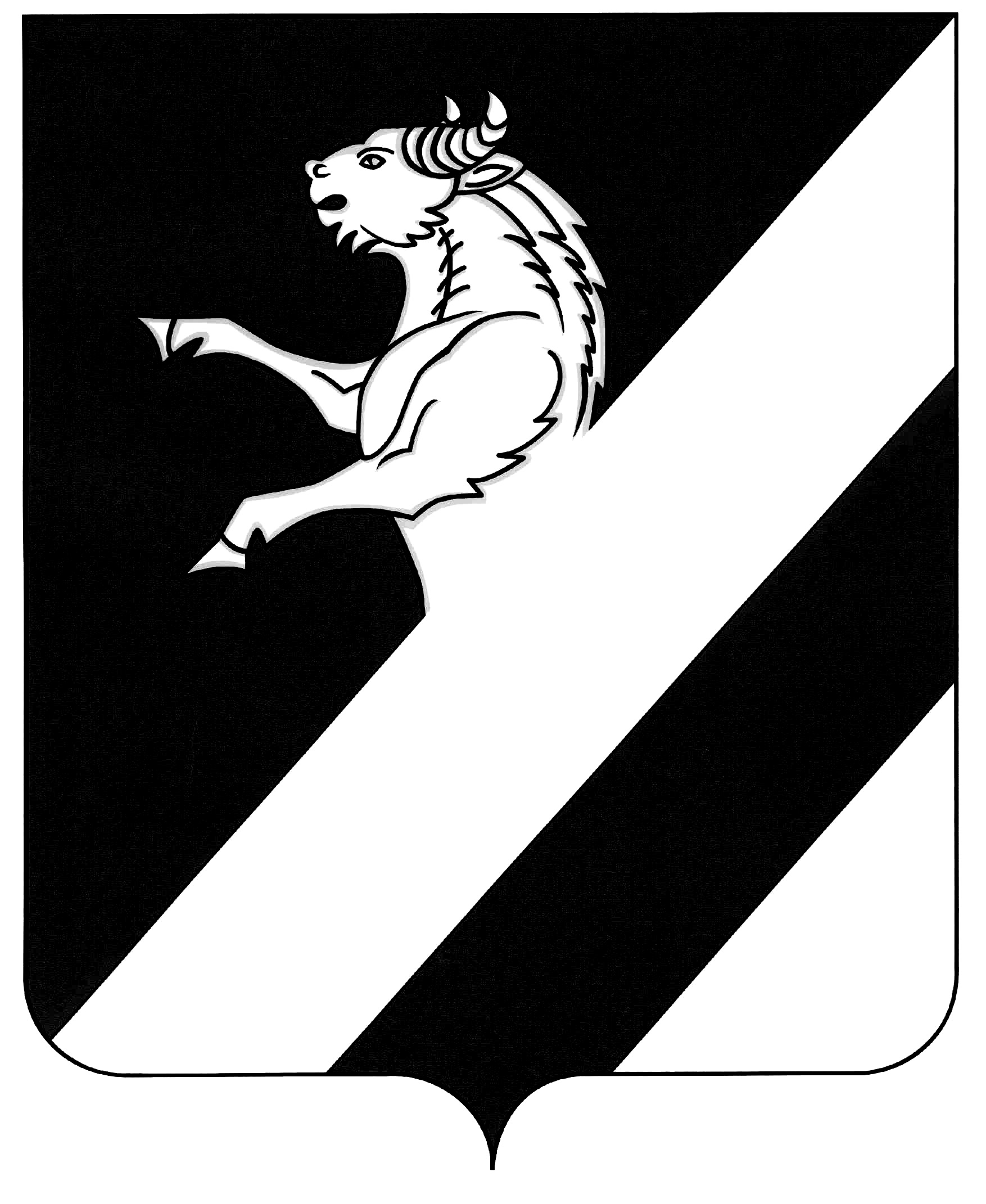 КРАСНОЯРСКИЙ  КРАЙ АЧИНСКИЙ  РАЙОНАДМИНИСТРАЦИЯ ПРИЧУЛЫМСКОГО СЕЛЬСОВЕТАПРОЕКТ ПОСТАНОВЛЕНИЕ    00.08.2018                             п.Причулымский                               № 000-ПОб утверждении муниципальной программы «Развитие и поддержка субъектов малого и среднего предпринимательства на территории Причулымского  сельсовета Ачинского района Красноярского края»В соответствии со статьей 179 Бюджетного кодекса Российской Федерации, Федеральным законом от 06.10.2003 №131-ФЗ «Об общих принципах организации местного самоуправления в Российской Федерации», статьей 13 Федерального закона от 24.07.2007 №209-ФЗ «О развитии малого и среднего предпринимательства в Российской  Федерации», постановлением  администрации Причулымского сельсовета от 15.08.2013№ 067а-П «Об утверждении Порядка принятия решений о разработке муниципальных программ Причулымского сельсовета, их формировании и реализации», руководствуясь статьями 14, 17 Устава Причулымского сельсовета Ачинского района Красноярского края, ПОСТАНОВЛЯЮ:1. Утвердить муниципальную программу «Развитие и поддержка субъектов малого и среднего предпринимательства на территории Причулымского  сельсовета Ачинского района Красноярского края» согласно приложению.2. Контроль за исполнением постановления оставляю за собой.3. Постановление вступает в силу в день, следующий за днем его официального  опубликования  в информационном листке «Причулымский вестник» и подлежит размещению в сети Интернет на официальном сайте администрации Причулымского сельсовета и сельского Совета депутатов Ачинского района Красноярского края по адресу: http://adm-prichulim.gbu.su/.Глава Причулымского сельсовета                                                Т.И.ОсиповаАбрамова Оксана Сергеевна 8 (39151) 91-2-39Приложение к постановлению администрации Причулымского сельсоветаот 00.08.2018 № 000-П Муниципальная программа «Развитие и поддержка субъектов малого и среднего предпринимательства на территории Причулымского сельсовета Ачинского района Красноярского края»1. Паспорт муниципальной  программы «Развитие и поддержка субъектов малого и среднего предпринимательства на территории Причулымского сельсовета Ачинского района Красноярского края»2. Общая характеристика сферы реализации муниципальной программыВ экономической жизни России развитие малого и среднего бизнеса признано стратегическим приоритетом, способствующим устойчивому развитию рыночных отношений, формированию среднего класса, а также обеспечению стабильности в социальной сфере. В связи с этим на всех уровнях власти за последнее время приняты беспрецедентные меры поддержки предпринимательства. Развитие малого и среднего предпринимательства является одним из важнейших факторов развития и наращивания экономической базы на территории Причулымского сельсовета Ачинского района Красноярского края. Этот сектор способен быстро осваивать наиболее перспективные сегменты рынка, стимулируя развитие свободной конкуренции, что способствует повышению деловой и инвестиционной активности в поселении. Основная доля малого и среднего предпринимательства представлена в сфере потребительского рынка. Малый бизнес характеризуется высокой степенью риска, значительной зависимостью от инициативы и способностей руководителя предприятия, финансовой и коммерческой неустойчивостью, низким уровнем финансовых резервов, ограниченностью основных фондов, сравнительно небольшим объемом хозяйственной деятельности, небольшой численностью работников и ограниченным числом управленческого персонала, значительным объемом привлеченных ресурсов и другими показателями, определяющими его экономическую неустойчивость. Это характеризует малый бизнес как особую категорию предприятий, требующих к себе особого подхода со стороны органов местного самоуправления. Руководителей малого и среднего бизнеса сегодня волнуют проблемы, связанные с высокими налогами, арендной платой, тарифами на энергоносители, отсутствием реальной финансовой поддержки, волокитой при оформлении согласовательных документов, чрезмерными проверками со стороны контролирующих служб. Анализ факторов, влияющих на развитие малого и среднего предпринимательства, показывает, что существующие проблемы можно решить лишь объединенными усилиями и согласованными действиями самих субъектов малого и среднего предпринимательства, структур его поддержки и органов местного самоуправления, что позволит выстроить эффективную политику в отношении малого и среднего предпринимательства, учитывая цели и интересы социально-экономического развития района. Создание и реализация адресных программ поддержки малого и среднего предпринимательства позволяют целенаправленно и эффективно использовать бюджетные средства и оказать реальную помощь для развития этого сегмента рынка.3. Приоритеты муниципальной политики в сфере реализации муниципальной программы, цели, задачи и показатели (индикаторы) достижения целей и решения задач, описание основных ожидаемых конечных результатов муниципальной программы, сроков и этапов реализации муниципальной программы3.1. Приоритеты государственной политики в сфере реализации ПрограммыК приоритетным направлениям реализации Программы по развитию и поддержке субъектов малого и среднего предпринимательства на территории Причулымского сельсовета Ачинского района Красноярского края относятся:обеспечение устойчивого развития малого и среднего предпринимательства на территории Причулымского сельсовета Ачинского района Красноярского края.3.2. Механизм реализации отдельных мероприятий ПрограммыОрганизационные, экономические и правовые механизмы, необходимые для эффективной реализации задач, последовательность их выполнения представлены в мероприятиях Программы.3.3. Прогноз конечных результатов программы, характеризующих целевое состояние (изменение состояния) уровня и качества жизни населения, социальной сферы, экономики, степени реализации других общественно значимых интересов и потребностей в соответствующей сфере на территории сельсоветаРеализация Программы направлена на:1. Создание благоприятной среды для устойчивого развития малого и среднего предпринимательства.2. Оказание имущественной и налоговой поддержки субъектам малого и среднего предпринимательства и организациям, образующим инфраструктуру поддержки субъектов малого и среднего предпринимательства, осуществляющих деятельность на территории Причулымского сельсовета.3. Информационно-консультационная и образовательная поддержка субъектов малого  и среднего предпринимательства, улучшение системы стимулирования предпринимательской активности с целью повышения ее уровня.Сведения о показателях (индикаторах) с расшифровкой плановых значений по годам ее реализации представлены в приложении № 1 к Программе. 3.4. Перечень подпрограмм с указанием сроков их реализации 
и ожидаемых результатовПрограмма не имеет подпрограмм.Реализация Программы осуществляется мероприятиями Программы, представленными в приложении № 2 к Программе.3.5. Информация об объеме бюджетных ассигнований, направленных на реализацию научной, научно-технической и инновационной деятельностиРеализация научной, научно-технической и инновационной деятельности в рамках Программы не предусмотрено.3.6. Информация о ресурсном обеспечении и прогнозной оценке расходов 
на реализацию целей программыИсточником финансирования мероприятий Программы являются средства бюджета Причулымского сельсовета. Объемы расходов на выполнение мероприятий Программы ежегодно уточняются в процессе исполнения бюджета Причулымского сельсовета.Приложение № 1к муниципальной программе Причулымского сельсовета «Развитие и поддержка субъектов малого и среднего предпринимательства на территории Причулымского сельсовета Ачинского района Красноярского края»Приложение № 2к  Программе «Развитие и поддержка субъектов малого и среднего предпринимательства на территории Причулымского сельсовета Ачинского района Красноярского края»Перечень мероприятий Программы  «Развитие и поддержка субъектов малого и среднего предпринимательства на территории Причулымского сельсовета Ачинского района Красноярского края»Наименование муниципальной программы«Развитие и поддержка субъектов малого и среднего предпринимательства на территории Причулымского  сельсовета Ачинского района Красноярского края» (далее - Программа)Основания для разработки муниципальной программыстатья 179 Бюджетного кодекса Российской Федерации; Федеральный закон от 06.10.2003 № 131-ФЗ «Об общих принципах организации местного самоуправления в Российской Федерации»;статья 13 Федерального закона от 24.07.2007 № 209-ФЗ «О развитии малого и среднего предпринимательства в Российской  Федерации»; постановление администрации Причулымского сельсовета от 15.08.2013 № 067а-П «Об утверждении Порядка принятия решений о разработке муниципальных программ  Причулымского сельсовета, их формировании и реализации»Ответственный исполнитель муниципальной программыАдминистрация Причулымского  сельсовета Ачинского района Красноярского краяСоисполнители муниципальной программыПеречень подпрограмм и отдельных мероприятий муниципальной программыЦели муниципальной программыФормирование благоприятных экономических, правовых и организационных условий для развития малого и среднего предпринимательства на территории Причулымского сельсоветаЗадачи муниципальной программы1. Создание благоприятной среды для устойчивого развития малого и среднего предпринимательства.2.Оказание имущественной и налоговой поддержки субъектам малого и среднего предпринимательства и организациям, образующим инфраструктуру поддержки субъектов малого и среднего предпринимательства, осуществляющих деятельность на территории Причулымского сельсовета.3.Информационно-консультационная и образовательная поддержка субъектов малого  и среднего предпринимательства, улучшение системы стимулирования предпринимательской активности с целью повышения ее уровняЭтапы и срокиреализациимуниципальнойпрограммы2018-2023 годаЦелевые индикаторы ипоказателимуниципальнойпрограммыОбеспечение роста количества субъектов малого и среднего предпринимательства, ед.;Обеспечение роста количества вновь зарегистрированных субъектов малого и среднего предпринимательства, ед.;Обеспечение роста количества субъектов малого и среднего  предпринимательства получателей консультационной поддержки, %Увеличение доли налоговых поступлений от субъектов малого и среднего предпринимательства, %Ресурсное обеспечение муниципальнойпрограммыОбщий объем бюджетных ассигнований составляет 0,00 тыс.  рублей, в том числе по годам:2018 год – 0,00 тыс. рублей;2019 год – 0,00 тыс. рублей;2020 год – 0,00 тыс. рублей;2021 год – 0,00 тыс.рублей;2022 год – 0,00 тыс.рублей;2023 год – 0,00 тыс.рублей.Объемы расходов на выполнение мероприятий программы ежегодно уточняются в процессе исполнения бюджета Причулымского сельсовета Сведения о показателях (индикаторах) Программы «Развитие и поддержка субъектов малого и среднего предпринимательства на территории Причулымского сельсовета Ачинского района Красноярского края»Сведения о показателях (индикаторах) Программы «Развитие и поддержка субъектов малого и среднего предпринимательства на территории Причулымского сельсовета Ачинского района Красноярского края»Сведения о показателях (индикаторах) Программы «Развитие и поддержка субъектов малого и среднего предпринимательства на территории Причулымского сельсовета Ачинского района Красноярского края»Сведения о показателях (индикаторах) Программы «Развитие и поддержка субъектов малого и среднего предпринимательства на территории Причулымского сельсовета Ачинского района Красноярского края»Сведения о показателях (индикаторах) Программы «Развитие и поддержка субъектов малого и среднего предпринимательства на территории Причулымского сельсовета Ачинского района Красноярского края»Сведения о показателях (индикаторах) Программы «Развитие и поддержка субъектов малого и среднего предпринимательства на территории Причулымского сельсовета Ачинского района Красноярского края»Сведения о показателях (индикаторах) Программы «Развитие и поддержка субъектов малого и среднего предпринимательства на территории Причулымского сельсовета Ачинского района Красноярского края»Сведения о показателях (индикаторах) Программы «Развитие и поддержка субъектов малого и среднего предпринимательства на территории Причулымского сельсовета Ачинского района Красноярского края»Сведения о показателях (индикаторах) Программы «Развитие и поддержка субъектов малого и среднего предпринимательства на территории Причулымского сельсовета Ачинского района Красноярского края»Сведения о показателях (индикаторах) Программы «Развитие и поддержка субъектов малого и среднего предпринимательства на территории Причулымского сельсовета Ачинского района Красноярского края»Сведения о показателях (индикаторах) Программы «Развитие и поддержка субъектов малого и среднего предпринимательства на территории Причулымского сельсовета Ачинского района Красноярского края»Сведения о показателях (индикаторах) Программы «Развитие и поддержка субъектов малого и среднего предпринимательства на территории Причулымского сельсовета Ачинского района Красноярского края»Сведения о показателях (индикаторах) Программы «Развитие и поддержка субъектов малого и среднего предпринимательства на территории Причулымского сельсовета Ачинского района Красноярского края»Сведения о показателях (индикаторах) Программы «Развитие и поддержка субъектов малого и среднего предпринимательства на территории Причулымского сельсовета Ачинского района Красноярского края»№
п/пНаименование показателя (индикатора)Единица измерения2018 год2018 год2019 год 2019 год 2020 год 2020 год 2021 год2021 год2022 год 2023 год2023 год2023 год1Обеспечение роста количества субъектов малого и среднего предпринимательстваед.9999999999992Обеспечение роста количества вновь зарегистрированных субъектов малого и среднего предпринимательства ед.0000000000003Обеспечение роста количества субъектов малого и среднего  предпринимательства получателей консультационной поддержки %0000000000004Увеличение доли налоговых поступлений от субъектов малого и среднего предпринимательства%000000000000№п/пНаименование мероприятийСрок выполненияИсполнительИсточники финансированияОжидаемый результат от реализации мероприятий1Проведение мониторинга деятельности субъектов малого и среднего предпринимательствапостоянноАдминистрация Причулымского сельсовета Ачинского районаБез финансированияВыявление основных тенденций развития малого и среднего предпринимательства2Разработка предложений по вопросам малого и среднего предпринимательствапостоянноАдминистрация Причулымского сельсовета Ачинского районаБез финансированияУлучшение предпринимательского климата на территории сельсовета3Регулярное информирование субъектов малого и среднего предпринимательства о политике органов местного самоуправления по вопросам поддержки и содействие развитию субъектов малого и среднего предпринимательства на территории сельсоветапостоянноАдминистрация Причулымского сельсовета Ачинского районаБез финансированияУлучшение взаимодействия субъектов малого и среднего предпринимательства с администрацией сельсовета4Организация взаимодействия со СМИ и сайтом сельсоветапостоянноАдминистрация Причулымского сельсовета Ачинского районаБез финансированияПовышение уровня информированности субъектов малого и среднего предпринимательства5Пропаганда субъектов малого и среднего предпринимательства среди молодежипостоянноАдминистрация Причулымского сельсовета Ачинского районаБез финансированияВовлечение молодежи в субъекты малого и среднего предпринимательства6Привлечение субъектов малого и среднего предпринимательства для участия в местных, районных и краевых конкурсахпо мере организации мероприятийАдминистрация Причулымского сельсовета Ачинского районаБез финансированияИнформирование субъектов малого и среднего предпринимательства о возможностях участия7Обеспечение доступности перечня муниципального имущества, свободного от прав третьих лиц (за исключением имущественных прав субъектов малого и среднего предпринимательства)постоянноАдминистрация Причулымского сельсовета Ачинского районаБез финансированияПовышение информированности субъектов малого и среднего предпринимательства о наличии свободного муниципального имущества